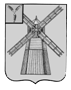 АДМИНИСТРАЦИЯ ПИТЕРСКОГО МУНИЦИПАЛЬНОГО РАЙОНА САРАТОВСКОЙ ОБЛАСТИР А С П О Р Я Ж Е Н И Еот 8 ноября  2017 года  №225-рс. ПитеркаПо подготовке Питерского муниципального района                                                                           к осенне-зимнему периоду 2017-2018  годовВ соответствии с Федеральным законом от 21 декабря 1994 года № 69-ФЗ «О пожарной безопасности», Федеральным Законом  6 октября 2003 года № 131-ФЗ «Об общих принципах организации местного самоуправления в Российской Федерации» и в целях принятия дополнительных мер, направленных на повышение уровня противопожарной защищенности    населенных    пунктов   и     объектов на территории муниципального района:1. Утвердить Комплексный план мероприятий по обеспечению пожарной безопасности на территории Питерского муниципального образования Питерского муниципального района в осенне-зимний период 2017-2018 гг. (с ноября . по март . включительно) (Приложение №1).2. Рекомендовать главам (главам администраций) муниципальных образований разработать и утвердить Комплексный план мероприятий по обеспечению пожарной безопасности на территории муниципальных образований в срок до 27 ноября 2017 года.3. Настоящее распоряжение опубликовать на официальном сайте администрации Питерского муниципального района Саратовской области в сети Интернет:  http://piterka.sarmo.ru/.4. Контроль за исполнением настоящего распоряжение возложить на первого заместителя главы администрации Питерского муниципального района О.Е. Чиженькова.Глава муниципального района				                        С.И. ЕгоровПриложение к распоряжению администрации муниципального района от 8 ноября 2017 года №225-р КОМПЛЕКСНЫЙ ПЛАН мероприятий по обеспечению пожарной безопасности на территории Питерского муниципального образования Питерского муниципального района в осенне-зимний период 2017-2018 годов (с ноября 2017 г. по март . включительно)ВЕРНО: руководитель аппарата администрации                муниципального района                                                     И.А. Серяпина№ п/пНаименование мероприятияСрок исполненияОтветственные исполнители1.Организовать освещение в средствах массовой информации о  проводимых мероприятиях по предупреждению пожаров (рейды, беседы с гражданами, открытые уроки в образовательных учреждениях, пресс-конференции, рабочие совещания и т.п.), мерах пожарной безопасности в осенне-зимний  период, в период  Новогодних и Рождественских праздниковежемесячноУправление надзорной деятельности по Саратовской области отделение надзорной деятельности по Питерскому муниципальному району (по согласованию), главный редактор МУП «Редакция газеты «Искра», главы муниципальных образований (по согласованию), МУ Управление образования администрации Питерского муниципального района2.Информировать Правительство области о состоянии пожарной безопасности всех категорий объектов для принятия скоординированных мер по повышению уровня защищенности объектов, территорий и населения от пожаров и их последствийежеквар-тальноУправление надзорной деятельности по Саратовской области отделение надзорной деятельности по Питерскому муниципальному району (по согласованию)3.Организовать работу профилактических групп по профилактике пожаров в каждом муниципальном образованиипостоянноГлавы муниципальных образований (по согласованию), отделение полиции №2 в составе межмуниципального отдела Министерства Внутренних Дел России по Саратовской области «Новоузенский» (по согласованию), Управление надзорной деятельности по Саратовской области отделение надзорной деятельности по Питерскому муниципальному району (по согласованию)4.Организовать работу с социально неблагополучными гражданами, несовершеннолетними, стоящими на учете в детской комнате полиции, по проверке чердачных и подвальных помещений многоэтажных жилых домов по недопущению проникновения посторонних лицпостоянноОтделение полиции №2 в составе межмуниципального отдела Министерства Внутренних Дел России по Саратовской области «Новоузенский» (по согласованию), Управление надзорной деятельности по Саратовской области отделение надзорной деятельности по Питерскому муниципальному району (по согласованию), главы муниципальных образований (по согласованию)5.Провести  заседание комиссии по предупреждению и ликвидации чрезвычайных ситуаций и обеспечению пожарной безопасности при администрации Питерского муниципального района по вопросу обеспечения пожарной безопасности в осенне-зимний период и проведения Новогодних и Рождественских праздниковIV квартал 2017 годаСекретарь комиссии по предупреждению и ликвидации чрезвычайных ситуаций и обеспечению пожарной безопасности при администрации Питерского муниципального района6.Обеспечить выполнение и соблюдение в приоритетном порядке требований пожарной безопасности на объектах, используемых в качестве общежитийпостоянноорганизации (балансодержатели) общежитий (по согласованию)